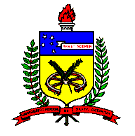 PROGRAMA DE ENSINOI. IDENTIFICAÇÃOCurso: Psicologia                      Semestre: 2016.2                Turma: 02319                    Horário:  407304Disciplina: PSI – 7305 PSICOLOGIA COMPORTAMENTAL Horas/aula semanais: 4h/aCréditos: 4	 Professor: Helder Lima Gusso                          email: heldergusso@gmail.com Estagiária Docente: Aline Battisti Archer        email: alinearcherr@gmail.comII.	EMENTAConceito de comportamento. Evolução conceitual sobre o fenômeno comportamento humano. Concepções aristotélicas e galilêicas na Psicologia contemporânea. Modelo médico e modelo psicológico na intervenção sobre comportamento. Variáveis. Determinação do comportamento. Conceitos de fluxo e cadeias comportamentais. Conceitos de Análise do Comportamento, Análise Experimental e Aplicada do Comportamento, Behaviorismo. Comportamentos complexos. Noção de reforço. Conceito de contingências de reforço. Contingências de reforço em processos comportamentais simples e suas decorrências para o trabalho profissional do psicólogo. Análise comportamental de conceitos na área da Psicologia. Síntese comportamental em diferentes contextos sociais.III. OBJETIVOS Ao final da disciplina, você deverá estar apto a:Identificar contribuições históricas para a definição de reflexo na PsicologiaCaracterizar a noção de reflexo incondicionalAvaliar relações entre reflexos incondicionais e a seleção natural das espéciesCaracterizar a noção de reflexo condicionalCaracterizar princípios do comportamento reflexo condicionalIdentificar o marco de fundação do Behaviorismo na PsicologiaCaracterizar principais aspectos que demarcaram o Behaviorismo ClássicoAvaliar decorrências da fundação do Behaviorismo na PsicologiaCaracterizar história de desenvolvimento da noção de comportamento operanteDistinguir entre Behaviorismo Clássico de Watson e o Behaviorismo Radical de SkinnerCaracterizar processo de modelagem de novos comportamentosIdentificar princípios para promover aprendizagensCaracterizar o papel evocativo, sinalizador ou motivacional dos estímulos antecedentes Caracterizar processos de discriminação entre classes de estímulosCaracterizar processos de generalização intra-classes de estímulosAvaliar as relações entre controle de estímulos e conceitos de percepção e atençãoCaracterizar a noção contemporânea de comportamento Identificar os componentes básicos de comportamentosCaracterizar a noção de contingência de reforçamentoDistinguir entre os tipos de contingências de reforçamento que operam sobre comportamentosCaracterizar a Análise do ComportamentoAvaliar as relações entre Análise Experimental do Comportamento, Análise Aplicada do Comportamento e Síntese Experimental do ComportamentoCaracterizar controle aversivo e seus efeitos no comportamentoAvaliar relações entre controle aversivo e “psicopatologias”Caracterizar a noção de agências de controle do comportamentoIdentificar principais agências de controle que operam sobre seu próprio comportamentoCaracterizar a noção de encadeamento comportamentalAvaliar relações entre encadeamentos comportamentais e comportamentos complexosDistinguir entre o Modelo Médico de saúde mental vigente na psicologia e o modelo psicológico (comportamental) de saúde mentalIV. CONTEÚDO PROGRAMÁTICOPré-história do estudo das relações comportamentais: do arco reflexo da Fisiologia ao reflexo aprendido da PsicologiaFundação do Behaviorismo por J.B. WatsonRelações Comportamentais Operantes e as contribuições de B.F. SkinnerEnsino (modelagem) de novos comportamentosControle de Estímulos & Operações Motivacionais: O papel dos estímulos antecedentes ao comportamentoNoção contemporânea de comportamento e de contingência de reforçamentoA Análise do Comportamento e o Behaviorismo Radical como contribuição ao desenvolvimento da PsicologiaEncadeamentos comportamentais e comportamentos complexosCoerção (controle aversivo) e Suas Implicações ao Comportamento Humano Agências de Controle do ComportamentoDistinção entre o Modelo Médico de saúde mental vigente na psicologia e o modelo psicológico (comportamental) de saúde mentalXI. REFERÊNCIAS Bibliografia básica:Baum, W. (1999). Compreender o Behaviorismo: Ciência, Comportamento e Cultura. Porto Alegre: Artes Médicas.Botomé, S.P. (2013). O Conceito de Comportamento Operante como Problema. Em: Revista Brasileira de Análise do Comportamento, v.9, n.1, p.9-46. Disponível em: http://periodicos.ufpa.br/index.php/rebac/article/view/2130/2433 DOI: http://dx.doi.org/10.18542/rebac.v9i1.2130Catania, A. C. (1999). Aprendizagem: Comportamento, Linguagem e Cognição. Porto Alegre: Artes Médicas.Keller, F.; Schoenfeld, W. (1974). Princípios de Psicologia. São Paulo: EPU.Martin, G.; Pear, J. (2009). Modificação do Comportamento: O que é e como fazer. São Paulo: Roca, 8 ed.Skinner, B. F. (1993). Ciência e Comportamento Humano. São Paulo: Martins Fontes.Bibliografia complementar: Baer, D.M.; Wolf, M.M.; Risley, T.R. (1968). Algumas Dimensões Correntes da Análise Aplicada do Comportamento (Publicado originalmente no Journal of Applied Behavior Analysis, traduzido por Noreen Aguirre e Hélio Guilhardi). Disponível em: http://www.itcrcampinas.com.br/pdf/outros/Algumas_dimensoes.pdf Banaco, R. A., Zamignani D. R. & Meyer, S. B. (2010). Função do Comportamento e do DSM: Terapeutas Analítico Comportamentais Discutem a Psicopatologia. Em E. Z. Tourinho & S. V. Luna (Orgs), Análise do Comportamento: Investigações Históricas, Conceituais e Aplicadas. (pp. 175-191). São Paulo: Roca.Carrara, K. (2005). Origens do Behaviorismo: Um cenário crítico para o manifesto de 1913. (capítulo 2, p.29-74). Em: Carrara, K. Behaviorismo Radical: Crítica e Metacrítica. Bauru: Editora Unesp, 2 ed.Carrara, K.; Zilio, D. (2013). O Comportamento Diante do Paradigma Behaviorista Radical. Em: Revista Brasileira de Análise do Comportamento, v.9, n.1, p. 1-18. Disponível em: http://www.periodicos.ufpa.br/index.php/rebac/article/view/2129 DOI: http://dx.doi.org/10.18542/rebac.v9i1.2129Dittrich, A. (2004). Behaviorismo Radical, Ética e Política: Aspectos Teóricos do Compromisso Social. Tese de Doutorado. Programa de Doutorado em Filosofia da Universidade Federal de São Carlos. Disponível em: http://www.dfmc.ufscar.br/uploads/publications/4ef37629b6495.pdf Gongora, M. (2003). Noção de Psicopatologia na Análise do Comportamento. Em: Costa, C.E., Luzia, J.C., Sant’Anna, H.H.N. Primeiros Passos em Análise do Comportamento e Cognição. Santo André, SP: ESETec.Hunziker, M.H.L. (2011). Afinal, o que é controle aversivo? Em: Acta Comportamentalia,  v.19, p.9-19. Disponível em: http://www.redalyc.org/pdf/2745/274520890003.pdf Machado, A.; Silva, N.M. (1995). O Manifesto de John B. Watson: da reação estereotipada à tentativa de compreensão. Em: Acta Comportamentalia, v.3, p.53-65. Disponível em: http://www.revistas.unam.mx/index.php/acom/article/download/18326/17407 Martin, G.; Pear, J. (2009). Modificação do Comportamento: O que é e como fazer. São Paulo: Roca, 8 ed.Moreira, M.B.; Medeiros, C.A. (2007). Princípios Básicos de Análise do Comportamento. Porto Alegre: Artmed. (capítulos 1 e 2).Neto, M.B.C. (2002). Análise do Comportamento: Behaviorismo Radical, Análise Experimental do Comportamento e Análise Aplicada do Comportamento. Em: Interação em Psicologia, v.6, n.1, p.13-18. Disponível em: http://revistas.ufpr.br/psicologia/article/view/3188/2551 DOI: http://dx.doi.org/10.5380/psi.v6i1.3188 Pessotti, I. (1976). Pré-história do Condicionamento. São Paulo: Hucitec.Robinson, J. (2003). Trece Trucos de Magia: El Origin Verbal de los Mitos en Psicologia. Hermosillo: Comunidad Los Horcones. Sant’Anna, H.H.N. (2004). O Controle Aversivo, Eficácia e Efeitos Colaterais: Uma Abordagem do ponto de vista da Análise do Comportamento. Em: Costa, C.E., Luzia, J.C., Sant’Anna, H.H.N. Primeiros Passos em Análise do Comportamento e Cognição. Santo André, SP: ESETec.Sério, T.M.A.P; Andery, M.A.; Gioia, P.S; Micheletto, N. (2004). Controle de estímulos e comportamento operante: uma (nova) introdução. São Paulo: EDUC.Sidman, M. (1995). Coerção e suas Implicações. Campinas: Editorial Psy.Skinner, B.F. (1974/2003). Sobre o Behaviorismo. São Paulo: Cultrix, 8 ed.Skinner, B.F. (1976/2000). Para Além da Liberdade e da Dignidade. Lisboa: Edições 70.Skinner, B.F. (1981/2007). Seleção por consequências. Em: Revista Brasileira de Terapia Comportamental e Cognitiva. v.9, n.1, p.129-137. Disponível em: http://www.usp.br/rbtcc/index.php/RBTCC/article/view/150/133  Strapasson, B.A. (2012). A caracterização de John B. Watson como behaviorista metodológico na literatura brasileira: possíveis fontes de controle. Em: Estudos de Psicologia, v.17, n.1, p.83-90. Disponível em: http://www.scielo.br/pdf/epsic/v17n1/10.pdf Tourinho, E.Z. (2003). A Produção de Conhecimento em Psicologia: A Análise do Comportamento. Em: Psicologia: Ciência e Profissão, n.23, v.2, p.30-41.Tourinho, E.Z.; Sério, T.M.A.P. (2010) Definições Contemporâneas da Análise do Comportamento (capítulo 1). Em: Tourinho, E.Z.; Luna, S.V. Análise do Comportamento: Investigações históricas, conceituais e aplicadas. São Paulo: Roca. Vilas Boas, D.L.O.; Banaco, R.A.; Borges, N.B. (2012). Discussões da Análise do Comportamento acerca dos transtornos psicológicos (capítulo 9, p.95-104). Em: Borges, N.B.; Cassas, F.A. Clínica analítico-comportamental. Porto Alegre: Artmed.Watson, J.B. (1913/2008). A psicologia como o behaviorista a vê. Em: Temas em Psicologia, v.16, n.2, p.289-201. Disponível em: http://pepsic.bvsalud.org/pdf/tp/v16n2/v16n2a11.pdf 